Assemblées des États membres de l’OMPICinquante-quatrième série de réunionsGenève, 22 – 30 septembre 2014LISTE DES DOCUMENTS PRÉPARATOIRESétablie par le Secrétariat[Fin du document]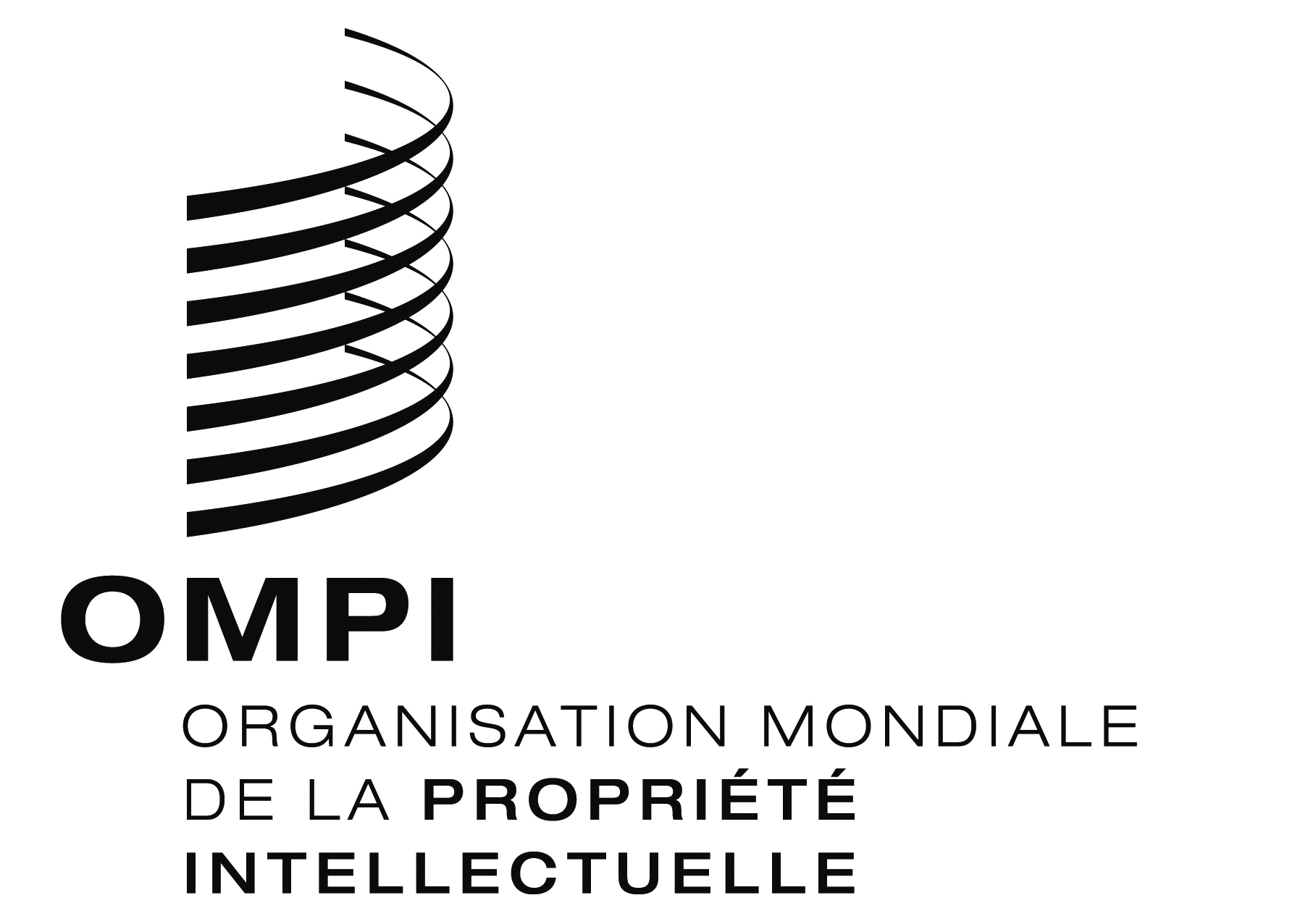 Fa/54/INF/2 Prov.1a/54/INF/2 Prov.1a/54/INF/2 Prov.1ORIGINAL : anglaisORIGINAL : anglaisORIGINAL : anglaisDATE : 22 septembre 2014DATE : 22 septembre 2014DATE : 22 septembre 2014Cote et numéro du documentCote et numéro du documentLangues du documentSujet du documentA/54/INF/1 Rev.A/54/INF/1 Rev.A,C,E,F,R,SRenseignements d’ordre général A/54/INF/2 Prov.1A/54/INF/2 Prov.1A,C,E,F,R,SListe des documents préparatoiresA/54/INF/3 Prov.1A/54/INF/3 Prov.1E,FPremière liste provisoire des participantsA/54/1 Prov.4A/54/1 Prov.4A,C,E,F,R,SProjet d’ordre du jour unifié et annotéA/54/2A/54/2A,C,E,F,R,SAdmission d’observateursA/54/3 Rev.A,C,E,F,R,SA,C,E,F,R,SProjets d’ordre du jour des sessions ordinaires de 2015 de l’Assemblée générale de l’OMPI, de la Conférence de l’OMPI, de l’Assemblée de l’Union de Paris et de l’Assemblée de l’Union de BerneA/54/4A,C,E,F,R,SA,C,E,F,R,SRapport du vérificateur externe des comptesA/54/5A,C,E,F,R,SA,C,E,F,R,SListe des décisions prises par le Comité du programme et budget à sa vingt-deuxième session (1er – 5 septembre 2014)A/54/6 Rev.A,C,E,F,R,SA,C,E,F,R,SRapport sur l’exécution du programme en 2012-2013A/54/7A,C,E,F,R,SA,C,E,F,R,SLe cadre de responsabilisation de l’OMPIA/54/8A,C,E,F,R,SA,C,E,F,R,SRapport de gestion financière pour l’exercice biennal 2012-2013A/54/9A,C,E,F,R,SA,C,E,F,R,SÉtat de paiement des contributions au 1er septembre 2014A/54/10A,C,E,F,R,SA,C,E,F,R,SRapport financier annuel et états financiers pour 2013A/54/11A,C,E,F,R,SA,C,E,F,R,SRapport sur l’état d’avancement du projet de nouvelle construction et du projet de nouvelle salle de conférenceA/54/12A,C,E,F,R,SA,C,E,F,R,SBureaux extérieurs*****WO/GA/46/1A,C,E,F,R,SA,C,E,F,R,SRapport de l’Organe consultatif indépendant de surveillance (OCIS) de l’OMPIWO/GA/46/2A,C,E,F,R,SA,C,E,F,R,SRapport de synthèse annuel du directeur de la Division de l’audit et de la supervision internes (DASI)WO/GA/46/3A,C,E,F,R,SA,C,E,F,R,SRapport du Comité du développement et de la propriété intellectuelle (CDIP) et examen de la mise en œuvre des recommandations du Plan d’action pour le développementWO/GA/46/4A,C,E,F,R,SA,C,E,F,R,SDescription de la contribution des organes compétents de l’OMPI à la mise en œuvre des recommandations du Plan d’action pour le développement qui les concernentWO/GA/46/5A,C,E,F,R,SA,C,E,F,R,SRapport sur les travaux du Comité permanent du droit d’auteur et des droits connexes (SCCR)WO/GA/46/6A,C,E,F,R,SA,C,E,F,R,SQuestions concernant le Comité intergouvernemental de la propriété intellectuelle relative aux ressources génétiques, aux savoirs traditionnels et au folklore (IGC)WO/GA/46/7 Rev.A,C,E,F,R,SA,C,E,F,R,SRapports sur les autres comités de l’OMPIWO/GA/46/8A,C,E,F,R,SA,C,E,F,R,SCentre d’arbitrage et de médiation de l’OMPI, y compris les noms de domaineWO/GA/46/9A,C,E,F,R,SA,C,E,F,R,SQuestions concernant la convocation d’une conférence diplomatique pour l’adoption d’un traité sur le droit des dessins et modèles*****WO/GA/46/10A,C,E,F,R,SA,C,E,F,R,SDécision sur les questions concernant le Comité du développement et de la propriété intellectuelle (CDIP)WO/GA/46/11A,C,E,F,R,SA,C,E,F,R,SPropositions de modifications à apporter au Règlement financier et au règlement d’exécution du Règlement financier*****PCT/A/46/1A,C,E,F,R,SA,C,E,F,R,SGroupe de travail du PCT : rapport de la septième sessionPCT/A/46/2A,C,E,F,R,SA,C,E,F,R,STravaux des administrations internationales relatifs à la qualitéPCT/A/46/3A,C,E,F,R,SA,C,E,F,R,SPropositions de modification du règlement d’exécution du PCTPCT/A/46/4A,C,E,F,R,SA,C,E,F,R,SProcédures relatives à la nomination des administrations chargées de la recherche internationale et de l’examen préliminaire international selon le PCTPCT/A/46/5A,C,E,F,R,SA,C,E,F,R,SNomination de l’Office de la propriété intellectuelle de Singapour en qualité d’administration chargée de la recherche internationale et de l’examen préliminaire international selon le PCT*****MM/A/48/1A,C,E,F,R,SA,C,E,F,R,SRapport sur l’état d’avancement du programme de modernisation informatique (système d’enregistrement international de Madrid)MM/A/48/2A,C,E,F,R,SA,C,E,F,R,SRapport sur l’état d’avancement de la base de données sur les produits et services du système de MadridMM/A/48/3A,C,E,F,R,SA,C,E,F,R,SPropositions de modification du Règlement d’exécution commun à l’Arrangement de Madrid concernant l’enregistrement international des marques et au Protocole relatif à cet Arrangement*****H/A/34/1A,C,E,F,R,SA,C,E,F,R,SRapport sur l’état d’avancement du programme de modernisation informatique (système d’enregistrement international de La Haye)H/A/34/2A,C,E,F,R,SA,C,E,F,R,SQuestions concernant le développement juridique du système de La Haye*****LI/A/31/1A,C,E,F,R,SA,C,E,F,R,SExamen du système de LisbonneLI/A/31/2A,C,E,F,R,SA,C,E,F,R,SProposition de mise à jour du barème des taxes figurant à la règle 23 du règlement d’exécution de l’Arrangement de Lisbonne*****WO/CC/70/1A,C,E,F,R,SA,C,E,F,R,SRapport annuel sur les ressources humainesWO/CC/70/2A,C,E,F,R,SA,C,E,F,R,SNomination des vice-directeurs généraux et sous-directeurs générauxWO/CC/70/3A,C,E,F,R,SA,C,E,F,R,SStatut et Règlement du personnel : amendements du Statut du personnel à approuver;  notification des amendements du Règlement du personnelWO/CC/70/4A,C,E,F,R,SA,C,E,F,R,SProposition des États-Unis d’Amérique relative à un point supplémentaire de l’ordre du jour intitulé “Avis à donner par le Comité de coordination de l’OMPI à l’Assemblée de l’Union de Lisbonne concernant la convocation d’une conférence diplomatique pour l’adoption d’un Arrangement de Lisbonne révisé sur les appellations d’origine et les indications géographiques en 2015”*****